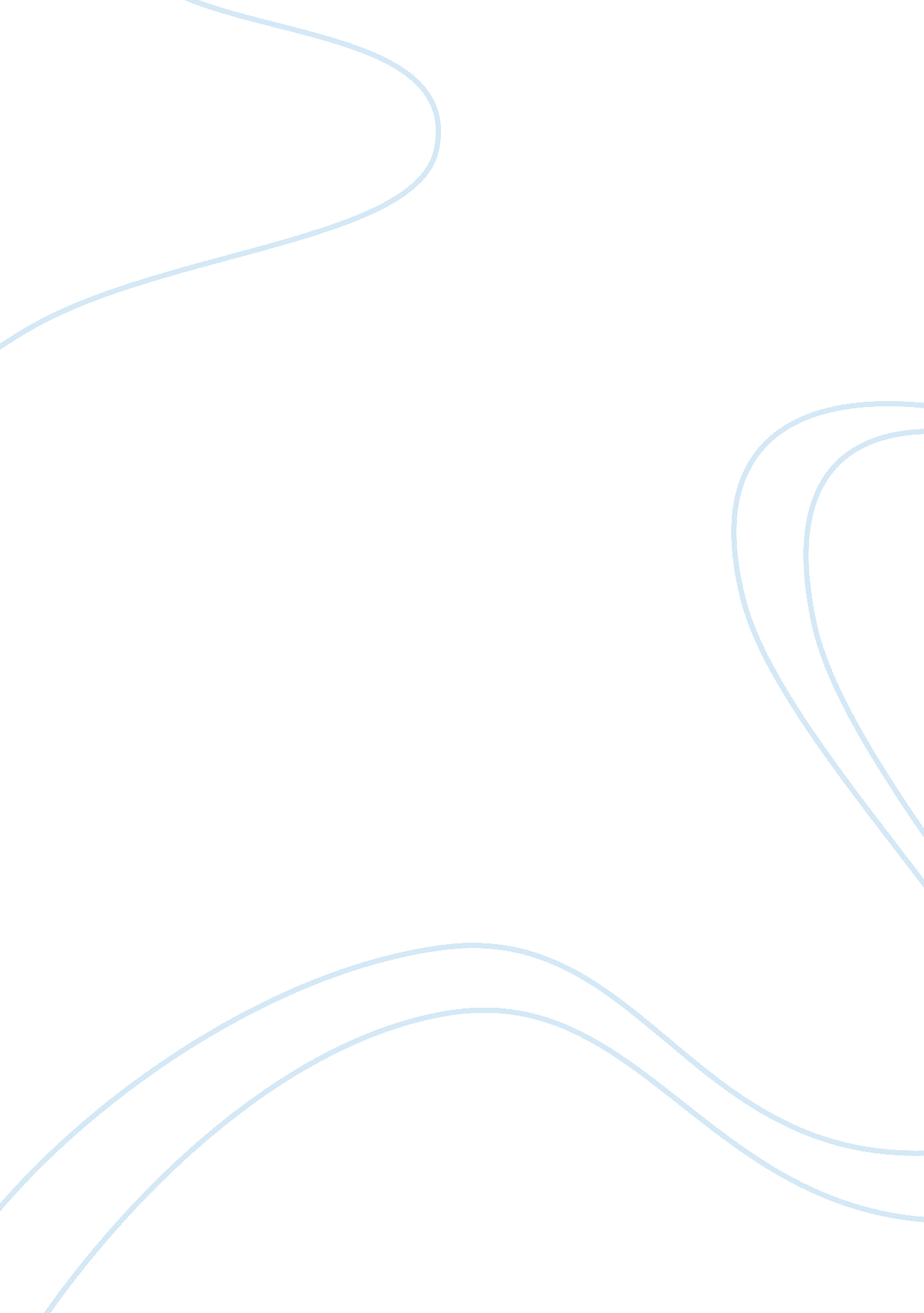 Cleavage creation from cell development essayLiterature, Russian Literature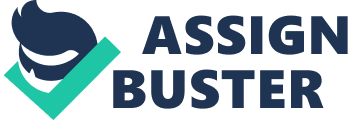 Introduction Cleavage is the procedure in development which creates a multicellular being through rapid cell divisions. During the cleavage period of development, cell divisions rates are more rapid than any other clip in the life of the person ( Gilbert, 2003 ) . Cleavage is really the consequence of two co-ordinated cyclical procedures. The first of these is karyokinesis, which is the mitotic division of the karyon. The mechanical agent of karyokinesis is the mitotic spindle, with its microtubules composed of tubulin. The 2nd procedure is cytokinesis which is the division of the cell. The mechanical agent of cytokinesis is a contractile ring of microfilaments made of actin ( Gilbert, 2003 ) . Karyokinesis is an indispensable portion of development because microtubules are responsible for assorted cell motions. Microtubule maps include the whipping of cilia and scourge, the conveyance of membrane cysts in the cytol, and, in some protists, the gaining control of quarry by spinous extensions of the surface membrane. These motions result from the polymerisation and depolymerization of microtubules or the actions of microtubule motor proteins ( Aaronson, et al. , 2003 ) . Some other cell motions, such as the alliance and separation of chromosomes during miosis and mitosis, involve both procedures. Microtubules besides direct the migration of nerve-cell axons by advancing the extension of the neural growing cone. The suppression of microtubules is the mark of many malignant neoplastic disease contending compounds. Research has suggested that the suppression of microtubules consequences in mitotic apprehension and prevents the cell from spliting and ulterior consequences in cell decease. Therefore, the suppression of microtubules proves be one of the cardinal marks for chemotherapeutic agents. Microtubules Microtubules are per se dynamic polymers, undergoing two sorts of dynamic behaviour: dynamic instability and treadmilling. In dynamic instability, microtubule terminals stochastically switch between episodes of drawn-out growth and shortening ( Mitchison and Kirschner, 1984 ) . One microtubule terminal, the plus terminal, shows more dynamic behaviour than the opposite terminal, the minus terminal. The other signifier of dynamic behaviour, treadmilling, consists of net turning at microtubule plus terminals and net shortening at subtraction terminals ( Margolis and Wilson, 1978 ) . Microtubule kineticss are of import to many maps in cells, the most dramatic of which is mitosis. When cells enter mitosis, the interphase cytoskeletal microtubule array is disassembled and a bipolar spindle is assembled. The centromere is where the spindle microtubule and the chromosomes attach and contribute to chromosome alliance and subsequent segregation at anaphase. Microtubule kineticss are comparatively slow in interphase cells, but increase 10-to 100-fold at mitosis ( Saxton, 1984 ) . Both extended dynamic instability and treadmilling occur in mitotic spindles, and the rapid kineticss of spindle microtubules play a critical function in the intricate motions of the chromosomes. Inhibition of Microtubules Assembly of the metaphase spindle happens in two stairss, addition of spindle microtubules to the poles and gaining control of chromosomes by centromere microtubules. At the opposite terminal of the spindle microtubules, there occurs speedy rise and autumn in their length which captures chromosomes during prophase, this occurs as the atomic membrane starts interrupting down ( Lin, 2003 ) . By rapidly lengthening and shortening at its ( + ) terminal, the dynamic microtubule is able to capture the chromosome-rich environment. The microtubule terminal can reach a centromere, hiting a “ bull’s-eye ” ( Aaronson, et al. , 2003 ) . More normally, the centromere is able to attach at the side of the microtubule and travel along towards the ( + ) terminal that involves kinesins on the centromere. The chromosome is able to attach to the ( + ) terminal of the spindle either straight or through side by skiding procedure, the centromere “ caps ” the ( + ) terminal of the microtubule. Therefore each sister chromatid in a chromosome is captured by microtubules originating from the nearest spindle poles. Each centromere besides becomes attached to extra microtubules as mitosis progresses toward metaphase ( Aaronson, et al. , 2003 ) . Microtubule aiming agents represent a diverse group of antimitotic drugs that fall into three classs based upon where they bind to the microtubules. MTAs such as paclitaxel, which bind the taxane sphere on microtubules, increase the stableness of the microtubule lattice, ensuing in microtubule bundling ( Dunn 2005 ) . MTAs such as 2-methoxyestradiol ( 2ME2 ) , which binds the colchicine sphere, and Velban, which binds the Vinca sphere, destabilise microtubules, increasing the sum of soluble tubulin. MTAs that either stabilize microtubules by adhering to the taxane sphere, or destabilise microtubules by adhering to the colchicine or Vinca spheres, consequence in barricading the cell rhythm, suppressing cell growing and bring oning cell decease ( Dunn 2005 ) . Eukaryotic cells arrest in metaphase when microtubule polymerisation is disrupted. The suppression of microtubules consequences in the bar of mitosis and causes the formation of an uncomplete metaphase home base of chromosomes and alters the agreement of spindle microtubules ( Lin, 2003 ) . This type of microtubule suppression proves utile when 1 is seeking to forestall cell division. One of the most successful inhibitors of microtubules is the Taxane household. In kernel, the taxanes alter the tubulin rate dissociation invariables at both terminals of the microtubules, thereby stabilising microtubules against depolymerization. At substoichiometric concentrations, the taxanes suppress microtubule kineticss without appreciably increasing the rate of formation of polymerized tubulin ( Aaronson, et al. , 2003 ) . The taxanes besides induce tubulin polymerisation and increase microtubule mass, which occur at stoichiometric binding and submicromolar concentrations that are readily achieved in the clinic. The microtubules of Taxane-treated cells are inordinately stable, defying depolymerization by cold, Ca ions, dilution, GTP, and other antimicrotubule agents. These actions result in the suppression of treadmilling and dynamic instability which are indispensable for normal microtubule kineticss during both mitotic and nonmitotic stages of the cell rhythm. Both stoichiometric and substoichiometric binding of the taxanes inhibit the proliferation of cells, chiefly by bring oning a sustained mitotic block at the metaphase/anaphase boundary ; nevertheless, structural findings, such as the formation of microtubule packages during the mitotic stages of the cell rhythm, suggest that the interphase microtubules in nonproliferating cells may besides be affected ( Aaronson, et al. , 2003 ) . The History of Taxol In the 1960 ‘ s, the National Cancer Institute ( NCI ) collected works specimens from around the universe with the hope of detecting new medicative works compounds. Taxol, which is derived from the Taxane household, was discovered at Research Triangle Institute ( RTI ) in 1967 by Dr. Monroe E. Wall and Dr. Mansukh Wani. The compound was isolated from the bark of the Pacific Yew tree ( Taxus brevifolia ) , a slow-growing tree found in the virgin rain woods of the Pacific Northwest United States ( Metts, 2001 ) . Extractions from the yew bark were taken in really low concentration and were sent to the research labs of Wall and Wani for farther analysis. The Pacific Yew tree ( Taxus brevifolia ) was the first works species to show anti-cancer belongingss. Extensive research done by a squad at The University of California concluded that this is because Taxol binds reversibly to microtubules and at tantamount intracellular concentrations, suppresses the rates of turning and shortening of single microtubules in both types of tumour cells. Taxol was found to suppress cell proliferation and block mitosis by forestalling patterned advance from metaphase to anaphase. Further experimentation strongly indicates that the mechanism of suppression of mitosis by Taxol is due to suppression of microtubule kineticss. Therefore, Taxol is an of import new malignant neoplastic disease chemotherapeutic agent that is effectual in the intervention of many types of malignant neoplastic disease, including ovarian malignant neoplastic disease which has proven to be one of the most susceptible malignant neoplastic diseases to Taxol intervention. Ovarian Cancer Fortunately, the happening rate for ovarian malignant neoplastic disease is comparatively low. However, malignant neoplastic disease of the ovary is the 4th most common cause of cancer-related decease among adult females. Survival is first-class within the early phases ( with surgical remotion being the intervention of pick ) and hapless within advanced phases ( with chemotherapy intervention ) . Chemotherapy in advanced ovarian malignant neoplastic diseases has improved the 5-year endurance rate from 20 % -30 % ( Metts, 2001 ) . It can better or perchance bring around some patients with the advanced disease. However, about 20 % of ovarian malignant neoplastic diseases, depending on histologic type, do non react to any signifier of chemotherapy. Therefore, Taxol became a new alternate method for handling ovarian malignant neoplastic disease. The usage of Taxol in ovarian malignant neoplastic disease patients who failed initial or subsequent chemotherapy for cancerous diseases resulted in a response rate of 16. 2 % to 30 % with a average endurance of 8. 1 and 11. 5 months for the Phase I and Phase II clinical tests, severally ( Metts, 2001 ) . The Affect of Taxol on Ovarian Cancer Cells Taxol, more decently known as dearths, interferes with the normal map of microtubule growing. In contrast to other malignant neoplastic disease drugs that cause the impairment of microtubules, Taxol helps stabilise their construction and map. This destroys the cells ability to utilize its cytoskeleton in a flexible mode. Specifically, Taxol binds to the proteins of microtubules and locks them in topographic point ( Powledge, 1998 ) . The ensuing microtubule, now incorporating Taxol, does non hold the ability to dismantle. This adversely affects cell map because the shortening and prolongation of microtubules is necessary for their map as a transit main road for the cell. One common feature of most malignant neoplastic disease cells is their rapid rate of cell division. In order to suit this, the cytoskeleton of a cell undergoes extended restructuring. The precise mechanism by which mitotic apprehension is linked to cell decease has non been determined, but the taxanes do interact with legion regulative proteins and transforming genes that bind to the mitotic setup ( Aaronson, et al. , 2003 ) . The taxanes induce either programmed cell death or programmed cell decease through activation of caspases 3 and 8 or a procedure of “ slow decease ” by agencies that neither trigger caspase activation nor usage mechanisms associated with programmed cell death ( Aaronson, et al. , 2003 ) . Following taxane intervention, even at substoichiometric concentrations that do non increase microtubule mass, cells exit from mitosis but do non go on to proliferate. Alternatively, significant DNA atomization, declarative mood of programmed cell death, is noted and cell decease occurs in 2 to 3 yearss. Taxol is an effectual intervention for aggressive malignant neoplastic diseases because it prevents the procedure of cell division by destructing its flexibleness. Taxol effectivity is besides due to the fact that it is extremely lipotropic and indissoluble in H2O. Other cells are besides affected, but since malignant neoplastic disease cells divide much faster than non-cancerous cells, they are far more susceptible to Taxol intervention ( Brincat, et al. , 2002 ) . Decision Microtubules, which are cardinal constituents of the staging ( cytoskeleton ) of cells, are long, tubular proteins ( tubulin ) required for many cell maps, including cell division ( mitosis ) , cell form care, intracellular conveyance, extracellular secernment, cell signaling and cell motility ( Dunn 2005 ) . They are composed of a- beta tubulin heterodimers, which polymerize and depolymerize to lengthen and shorten the microtubules. Microtubules are extremely dynamic, with rapid alterations happening in microtubule growing and length, peculiarly during cell division ( Dunn 2005 ) . Cancer cells proliferate more quickly than cells in normal tissue and, due to their rapid proliferation, malignant neoplastic disease cells can be destroyed by drugs known as microtubule aiming agents ( MTAs ) . The MTAs bind to tubulin in microtubules and prevent malignant neoplastic disease cell proliferation by interfering with the microtubule formation required for cell division. This intervention blocks the cell rhythm sequence, taking to programmed cell death ( Dunn 2005 ) . The geographic expedition of Taxol and the Taxane household will ne’er be complete. Many medical groups will go on to seek for ways of synthesising and bettering the anti-cancer drugs. Even though drugs in the yesteryear have had advancement with handling malignant neoplastic disease, Taxol is the most promising anti-cancer agent to be discovered in the last 20 old ages. It has opened a door of eternal possibilities for the medical universe and has given hope that malignant neoplastic disease can so be successfully treated and hopefully, one twenty-four hours be eliminated. Literature Cited Aaronson, S. , Abbruzzese, J. L. , Abrams, S. I. , Abramson, D. H. , Kaur, H. , 2003 Mechanisms of Action. Decker Inc. Hamilton, London. Brincat, M. , D. M. Gibson and M. L. Shuler. 2002. Changes in Taxol Production inPlant Cell Culture. Biotechnology-Progress, 18 ( 6 ) , 1149-1156. Dunn, G. 2005. Microtubule Description hypertext transfer protocol: //www. entremed. com November 2005Gilbert, S. F. 2003. Developmental Biology. Sinauer Associates, Inc. , Sunderland, Mass, U. S. A. Lin, L. , J. Wu. 2003. Enhancement of Taxol Production and Release in Taxus ChinesisCell Cultures by Ultrasound, Methyl Jasmonate and in Situ Solvent Extraction. Applied Microbiology and Biotechnology, 62 ( 2 ) , 151-155. Margolis, R. L. , and Wilson, L. 1978. Opposite End Assembly and Disassembly of Microtubules at Steady State in Vitro. Cell 13, 1-8. Metts, Dr. L. 2001. Taxolog, Inc. : The Taxol Story. hypertext transfer protocol: //www. taxolog. com/taxol. html, April 2, 2004. Mitchison, T. J. , and Kirschner, M. 1984. Dynamic Instability of Microtubule Growth. Nature 312, 237-242. Powledge, F. 1998. Pharmacy in the Forest: How Medicines are Found in the Natural World. Atheneum. New York, U. S. A. 615. Saxton, W. M. , Stemple, D. L. , Leslie, R. J. , Salmon, E. D. , Zavortnik, M. , and McIntosh, J. R. 1984. Tubulin Dynamics in Cultured Mammalian Cells. J. Cell Biol. 99, 2175-218. Taxol: A Microtubule Inhibitor 